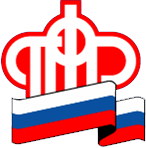 ВНИМАНИЕ: МОШЕННИКИ!!«Плановый» обход.Управление обращает внимание всех граждан и страхователей города Приозерска и Приозерского района! В последнее время участились случаи обращения граждан по вопросу посещения их квартир неизвестными людьми, которые представляются при этом сотрудниками Пенсионного фонда. На многих подъездах домов расклеены объявления о плановых обходах по пенсионному обеспечению граждан. Пенсионный фонд Российской Федерации является государственным учреждением, сотрудники ПФР никакие обходы граждан по квартирам никогда не производят и данные заявления не размещают.Информационно-разъяснительная работа проводится посредством СМИ, через группу «Управление Пенсионного фонда в Приозерском районе» в социальной сети Вконтакте, электронный адрес http://vk.com/club98718584, через встречи с трудовым коллективами, проведение плановых мероприятий, встречи с населением по согласованию с главами администраций поселений и района и т.д.Любые заявления по социальным выплатам, обязательному пенсионному страхованию и др. принимаются в часы работы клиентской службы Управления: понедельник – четверг с 8:30 до 16:30, пятница с 8:30 до 12:00, а также через официальный сайт ПФР (www.pfrf.ru).Управление ПФР вПриозерском районеЛенинградской области